Справкао выполнении отраслевого Соглашения за I  полугодие 2021 годаНазвание территории  КущёвскаяСрок действия Соглашения 2020-2023  гг.Дата заседания отраслевой комиссии по регулированию социально-трудовых отношений, на котором рассматривались итоги выполнения отраслевого Соглашения за отчетный период: 23.06.2021г.                Раздел «Общие положения»        11 апреля 2020 года заключено новое районное отраслевое соглашение на   2020 - 2023 г.г.  которое является основой в системе социального партнерства. Районное отраслевое соглашение прошло уведомительную регистрацию в ГКУ КК «ЦЗН Кущевского района». Дополнения и изменения доведены до сведения образовательных организаций муниципального образования. Имеется план мероприятий на 2021 год по реализации отраслевого соглашения по учреждениям отрасли образования.       Реализация условий отраслевого соглашения, его корректировка направлены на получение работниками дополнительных по сравнению с законодательством    гарантий и льгот  и на обеспечение участия в реализации приоритетных задач  в сфере образования.        Раздел   «Обязательства представителей сторон Соглашения»1. Обеспечение полного и своевременного финансирования учреждений отрасли. Реализация целевых программ, затрагивающих социально-трудовые права работников и (или) влияющих на их социально-экономическое положение. Финансирование обеспечивается стабильно.Сохранена социальная направленность расходов районного бюджета. Обеспечено выполнение обязательств по своевременной выплате заработной платы, отпускных работникам отрасли.Регулярно проводятся мониторинги уровня заработной платы работников образовательных учреждений,  выполнения сроков выдачи заработной платы, отпускных. 2. Осуществляется участие представителей сторон Соглашения в работе своих руководящих, совещательных органов. Проводятся взаимные консультации по вопросам финансирования, обеспечения гарантий социально-трудовых прав работников и пр.3.  Обеспечено участие в работе  аттестационной комиссии председателя районной территориальной организации Профсоюза, который является членом районной  аттестационной комиссии. Проведено 10 заседаний муниципальной аттестационной комиссии. Аттестовано 10 руководителей образовательных учреждений: из них: ОУ – 2 человека, ДОУ – 6 человек, УДО – 2 человека.4. Обеспечен учет мнения Профсоюза при разработке и принятии нормативных правовых актов, затрагивающих социально-трудовые, экономические и профессиональные интересы работников.   Территориальная организация Профсоюза  участвует:- в принятии решений о представлении к награждению работников отраслевыми и государственными наградами;- в работе комиссии по распределению стимулирующих выплат руководителям образовательных организаций ОУ и ДОУ.          5. Управление образованием и районная территориальная организация Профсоюза взаимодействовали с органами исполнительной, законодательной власти местного самоуправления по вопросам оплаты труда, обеспечения гарантий социально-трудовых прав работников отрасли.Раздел  «Развитие социального партнерства и участиепрофсоюзных органов в управлении учреждениями» 	1. За отчетный период  отраслевой комиссией по регулированию социально-трудовых отношений за отчетный период рассматривались следующие вопросы:- Об утверждении плана мероприятий на  2021 год по реализации отраслевого соглашения по учреждениям системы управления образованием администрации муниципального образования Кущёвский район на 2020 – 2023г.г.  (26.01.2021 г.); - О реализации программы «Нулевого травматизма» (16.06.2021 г.)- О выполнении отраслевого соглашения по учреждениям системы управления образованием администрации муниципального образования Кущёвский район на 2020-2023г.г.  за первое полугодие 2021 года  (23.06.2021 г.).         2. В территориальной организации налажена система контроля выполнения  обязательств коллективных договоров в различных формах.  За отчётный период в установленные сроки в организациях отрасли заключены новые, на 2021 – 2024гг., коллективные договора – 7 коллективных договоров в школах – СОШ №7, СОШ №9, СОШ №16, СОШ №18, СОШ №23, ООШ №28, СОШ №32; 2 коллективных договора в дошкольных учреждениях – МБДОУ д/с ОВ №4, МБДОУ д/с КВ №6; в СОШ №2 действие ранее заключённого коллективного договора было продлено в 2021 году на новый срок. ДВА раза в год образовательные организации предоставляют инормацию о выполнении коллективного договора.Вопросы коллективно-договорного регулирования заслушивались на заседании президиума совета районной территориальной организации: «Об итогах коллективно - договорной компании в 2021 году». В феврале 2021г. проведен совместный семинар «Роль профсоюзного органа по заключению коллективного договора и его выполнению».- «О предоставлении гарантий и компенсаций по результатам СОУТ» (23.04.2021г.)Обеспечено участие представителей сторон соглашения в работе своих руководящих, совещательных органов при рассмотрении вопросов, связанных с содержанием соглашения и его выполнением. Осуществляется обмен информацией о принимаемых решениях.3. Для освещения деятельности районной территориальной организации Профсоюза  используется  сайт  УО, страничка «Профсоюз». Созданы электронные  страницы первичных профорганизаций  на сайтах образовательных  учреждений.  Эта работа требует дальнейшего развития.Для освещения проблем и достижений в отрасли образования используются  страницы  местной газеты «Вперед», оформлена онлайн подписка на электронную газету «Солидарность», оформлена подписка на газету «Человек труда» на 50 ППО, распространяется электронная версия газеты «Мой Профсоюз», оформлена подписка на журнал «Профсоюзный журнал» для территориальной организации Профсоюза.Совещания руководителей образовательных организаций активно используются для освещения  деятельности районной организации.  4. Показатели, характеризующие уровень развития социального партнерства в образовательных учреждениях, учитываются при оценке деятельности образовательных учреждений. Руководители образовательных организаций с высоким уровнем социального партнерства получают дополнительные баллы по показателям на стимулирующие выплаты.           5.   Совместная деятельность по реализации молодежной политики:          5.1. Управление образованием и Кущевская районная территориальная организация Профсоюза осуществляют совместную деятельность по реализации молодежной политики:- в целях стимулирования труда педагогических работников из числа выпускников организаций высшего и среднего профессионального образования производится выплата доплат молодым специалистам и их наставникам,  - обеспечивают методическое сопровождение работы молодых педагогов в начале профессиональной деятельности,- способствуют организации работы по формированию и обучению резерва из числа молодежи на руководящие должности,- обеспечивают правовую и социальную защищенность молодых специалистов,- способствуют деятельности Совета молодых педагогов района.           5.3. В коллективные договора внесены обязательства:- по закреплению наставничества за молодыми специалистами,- установлены доплаты наставникам за проводимую работу от 500 – 1000р.,- выплачиваются стипендии студентам, обучающимся педагогическим специальностям – 2 т. р.,- производится доплата 15 молодым   педагогическим работникам школ по 3000 тысячи рублей.          6. Направления и результативность  деятельности Советов молодых педагогов. С целью обеспечения взаимодействия с органами власти в территориальной организации действует Совет молодых педагогов Кущёвской районной территориальной организации Профсоюза.Проводимая работа направлена на поддержку молодых специалистов и привлечение их в отрасль. Направления деятельности Совета молодых педагогов в организациях:- проведение работы с молодежью с целью закрепления их в организациях; - содействие профессиональной квалификации и служебному росту;- развитие творческой активности молодежи;- обеспечение правовой и социальной защищенности;- активизация и поддержка молодежного досуга, физкультурно-оздоровительной	 и спортивной работы.            7.  Молодые учителя участвуют в профессиональных конкурсах, спартакиадах, семинарах и конференциях, мероприятиях  территориальной организации Профсоюза. Председатель Совета молодых педагогических работников членов Профсоюза  Кущевского района А.В. Полякова в отчетном периоде с 19 по 24 апреля 2021г стала участником X сессии Всероссийской педагогической школы Профсоюза, с 17-18 июня 2021г. участник водного похода молодых педагогов Кубани «#СплавСМПР». Действует Ассоциация молодых педагогов.Раздел  «Трудовые отношения»            1. В отчетный период было 2 расторжения трудовых договоров: с руководителями ОО МБДОУ № 6, МБДОУ № 8, в связи со сменой руководителя и заключены новые.            2. В коллективных договорах предусмотрено преимущественное право на оставление на работе при расторжении трудового договора в связи с сокращением численности или штата работников, совмещающих работу с обучением в ОУ, независимо от того, за чей счет они обучаются; работников проработавших в учреждениях и организациях системы образования свыше 10 лет, работников предпенсионного возраста (за 5 лет до пенсии).                           	 3. Ведется работа по принятию мер для защиты персональных данных от неправомерного или случайного доступа к ним посторонних лиц.                       4. Содержание трудового договора, порядок его заключения с работниками, работодателями   исполняются.Раздел «Оплата труда и нормы труда»1.   1. Размер  среднемесячной  начисленной  заработной  платы  работников  образовательных учреждений всего: 26 110,7 руб.       2. Размер  среднемесячной  начисленной  заработной  платы  работников
общеобразовательных школ всего —  29 300,0 руб.   из них:- руководитель учреждения (без оплаты за учебные часы) –   34 455,6 руб.- учитель –  35 428,1руб.-  педагогические работники -   35 213,6  руб.        3. Размер  среднемесячной  начисленной заработной  платы  работников
дошкольных учреждений всего: - 22 820,50 руб.   из них:- руководитель учреждения – 35 615,90 руб. - педагогические работники – 30 564,22  руб.      4.  Размер  среднемесячной  начисленной  заработной  платы работников учреждений дополнительного образования детей  всего: -26 798,0 руб.  из них:  - руководитель учреждения (без оплаты за учебные часы) –  46 322,2  руб.- педагогические работники – 34 113,26  руб.      5.  Размер  среднемесячной  начисленной заработной  платы работников
учреждений для детей сирот и оставшихся без попечения родителей
всего:	, из них:- руководитель учреждения – - педагогические работники -  6.   Размер   фонда   оплаты   труда   (в %),   направляемый   на   выплаты компенсационного характера:- в дошкольных учреждениях –   12,3  %;- в общеобразовательных учреждениях –  11,3 %;- в учреждениях дополнительного образования  детей -  11,2 %;- в учреждениях для детей-сирот, детей, оставшихся без попечения родителей - 0.         7. Размер фонда оплаты труда (в %), направляемый на выплаты стимулирующего характера:    36,8   %- в дошкольных учреждениях  31,9 %- в общеобразовательных учреждениях  28,1%- в учреждениях дополнительного образования детей – 50,6 %- в учреждениях для детей-сирот, детей,  оставшихся без попечения родителей - .2. Случаев задержки выплаты заработной платы, отпускных не было.3. Выполняются обязательства коллективных договоров по предоставлению дополнительных отпусков, осуществлению выплат компенсационного характера  за работу с вредными условиями труда в размере 12% работникам, занятым на  работах с вредными и (или) опасными и иными особыми условиями труда.  4. Обеспечение гарантий работникам по оплате труда, в том числе:4.1. Производятся выплаты педагогическим работникам повышающего коэффициента к окладу, ставке заработной платы с учетом имеющейся квалификационной категории.4.5. Выплаты стимулирующего характера за квалификационную категорию, ученую степень, почетное звание и за выслугу лет осуществляются в первоочередном порядке.        5. В течение всего отчетного периода, ежемесячно проводился мониторинг ситуации на рынке труда в организациях сферы образования. Введение режима неполного рабочего времени, задержки выплаты, снижение размера заработной платы, простоя по вине работодателя, отпусков без сохранения заработной платы не выявлено. Сокращение численности (штата) произошло в связи с установкой системы охранной сигнализации в МБДОУ д/с №4 – 3 человека (сторожа – 1 пенсионер, 2 работника); МАДОУ д/с КВ №7 – 3 человека (сторожа – 3 пенсионера); МБДОУ д/с ОВ №13 – 3 человека (сторожа – 2 пенсионера, 1 работник); МБДОУ д/с КВ №19 – 3 человека (сторожа – 2 пенсионера, 1 работник – совместитель); МБДОУ д/с №24 – 3 человека (сторожа – 2 пенсионера, 1 работник); МБОУ СОШ №30 – 3 человека (сторожа – 3 пенсионера); МБОУ ООШ № 32 – 2 человека (сторожа – 2 работника). Процедура сокращения численности (штата) соблюдена и проведена без нарушений.Раздел «Рабочее время и время отдыха»          1. Работникам с ненормированным рабочим днем предоставляется ежегодный дополнительный оплачиваемый отпуск.               2. В коллективных договорах предусмотрены условия предоставления  дополнительных отпусков  за работу без больничных листов,  выполнившим нормативы Всероссийского физкультурно-спортивного комплекса «Готов к труду и обороне» на знаки отличия, председателям первичных профсоюзных организаций, внештатным правовым (техническим) инспекторам труда профсоюза, уполномоченным по охране труда, членам и экспертам аттестационной комиссии министерства образования, науки и молодежной политики Краснодарского края и др. 3. Порядок и условия  предоставления  педагогическим работникам длительного отпуска до одного года определены Положением о порядке и условиях предоставления педагогическим работникам муниципальных образовательных учреждений Кущёвского района длительного отпуска сроком до одного года, разработанным и утвержденным в каждой образовательной организации. Выполнены обязательства по предоставлению педагогическим работникам длительного отпуска до одного года. Указанным правом воспользовались за отчетный период 2 человека.           4. Задержек выплаты отпускных в отчетном периоде не выявлено.           Раздел  «Условия и охрана труда» 	1.      В структуре управления образованием имеется служба охраны труда. Приоритетным направлением ее деятельности является создание безопасных условий труда для работников отрасли. Во всех ОО имеются общественный (профсоюзный) контроль за соблюдением законных прав и интересов членов Профсоюза в сфере охраны труда осуществляют уполномоченные по охране труда и ответственные по охране труда (СОШ №4, СОШ №6). Утверждён план мероприятий по улучшению условий и охраны труда. В рамках выполнения совместного плана  проводились   проверки образовательных учреждений,  обучение по охране труда с привлечением специалиста  по охране труда управления образованием. Работает 1 внештатный технический инспектор труда. Силами внештатного технического инспектора, специалиста по охране труда и профсоюзного актива оказывается практическая помощь в обеспечении службы охраны труда нормативно – правовой документацией, осуществляется контроль за охраной труда, анализ состояния производственного травматизма, профзаболеваемости. 	2.  Обучение и проверка знаний вопросов охраны труда.В территории проводится обучение и проверка знаний по вопросам охраны труда.   В первом полугодии обучено 94 человека (руководители, специалисты (ответственных) по охране труда, члены комиссий, председатели) обучены основным требованиям охраны труда  на базе ОЦОТ КРИА ДПО ФГБОУ ВО Кубанский ГАУ(в онлайн- режиме). На обучение затрачено 47 тыс. рублей.В образовательных учреждениях оформлены уголки «Охрана труда»,  на рабочих местах проводятся инструктажи по технике безопасности, охране труда. Обучение профактива по вопросам охраны труда на семинарах районной организации Профсоюза в отчетный период: Номенклатура дел по охране труда в образовательном учреждении О реализации Положения о системе управления охраной труда в общеобразовательной организации Финансирование мероприятий по улучшению условий и охраны труда. 3. Совместная работа управления образованием и районной территориальной  организация Профсоюза по вопросам охраны труда и внештатным инспектором  строится на общем  плане. Ведется мониторинг производственного травматизма и профзаболеваемости.4. В первом полугодии производственный травматизм отсутствует.5. Проводится специальная оценка  по условиям труда в образовательных организациях в количестве 174 места на сумму 148480 рублей.  6. Организация обязательных предварительных (при поступлении на работу) и периодических медицинских осмотров работников проводится за счет средств работодателя. Случаи прохождения медосмотра за счет работников отсутствуют. Потрачено 1278,779 тыс.р.7. Осуществляется проведение проверок состояния охраны труда в учреждениях, выполнения мероприятий по охране труда, предусмотренных коллективными договорами, соглашениями.      В текущем периоде проведены профсоюзные проверки:- районная профсоюзная тематическая проверка «О предоставлении гарантий и компенсаций по результатам СОУТ» (СОШ №9)В ходе проверок нарушениЙ требований охраны труда, здоровья, пожарной и экологической безопасности нет, выполняются в указанные сроки.8. Несчастные случаи со сметельным исходом отсутствуют.9. Ежегодно в образовательных организациях проводятся мероприятия  «Дней охраны труда». Проводились: лекции, круглые столы по вопросам соблюдения санитарных норм; обучающие семинары профактивом по актуальным вопросам безопасности и охраны труда; участвовали в конкурсе «Предвидеть и предупредить», в профсоюзных уголках были установлены «ящик доверия».12. В коллективных договорах общеобразовательных учреждений и учреждений дополнительного образования включены дополнительные гарантии по оплате труда уполномоченным по охране труда.Раздел  «Содействие занятости, повышению квалификации изакреплению профессиональных кадров»        1. Вопросы занятости, подготовки, повышения квалификации, аттестации педагогических кадров проводится в соответствии с планом.        3. С целью поднятия престижа профессии, мотивации профсоюзного членства, выявления, поддержки и поощрения лучших работников отрасли управлением образованием при поддержке Профсоюза проводятся конкурсы профессионального мастерства: – «Учитель года», «Директор школы года», «Педагог-психолог», «Воспитатель года», «Заведующий года», для молодых педагогов -«Педагогический дебют», среди педагогов дополнительного образования «Сердце отдаю детям».   Участники краевого этапа конкурса поощряются бесплатной путевкой в Центр отдыха работников образования «Рассвет» г. Геленджика.5. Число работников, прошедших аттестацию на подтверждение квалификационной категории  в упрощенном порядке – 13 педагогов.6. Число работников, прошедших аттестацию на высшую квалификационную категорию в случае работы по должности с другим наименованием (реализация пункта 8.3.10. Соглашения) - отсутствует.7.   Представление интересов членов Профсоюза при изменении типа, организационно-правовой формы, ликвидации организации, сокращении рабочих мест (при сокращении штата оказана юридическая консультация МБДОУ д/с ОВ №4, МАДОУ д/с КВ №7, МБДОУ д/с ОВ №13, МБДОУ д/с КВ №19, МБДОУ д/с № 24, МБОУ СОШ №30, МБОУ ООШ №32).	Раздел «Социальные гарантии, льготы и компенсации»1. Районная территориальная организация  реализует инновационные формы социальной поддержки: заключены договора о сотрудничестве с индивидуальными предпринимателями ст. Кущёвской: члены Профсоюза пользуются скидками на товары в размере 10 %. (канцтовары, живые цветы)	2. Гарантии по оплате командировочных расходов работникам, направленным на повышение квалификации и переподготовку соблюдаются.          3. Созданы необходимые условия для оздоровления и отдыха работников и членов их семей.             На оздоровление и отдых членов Профсоюза в 2021 году, в I полугодии из профсоюзного бюджета районной территориальной организации затрачено 368,4 тыс. рублей. Были оздоровлены в ЦОРО «Рассвет» 48 членов Профсоюза, 2 члена семьи, 6 детей.            5. Оказывается бесплатная консультационная помощь членам Профсоюза. Судебных разбирательств по вопросам соблюдения трудового законодательства и защиты социально-трудовых прав и профессиональных интересов не было.	Раздел «Гарантии прав профсоюзных организаций и членов Профсоюза»	1. Факты препятствия созданию и функционированию профсоюзных организаций в учреждениях района отсутствуют.2. В территориальной организации Профсоюза созданы условия для обеспечения деятельности (помещение, его охрана), освобождены от расходов на оплату коммунальных услуг, арендной платы в используемых в уставных целях нежилых помещениях.3. Обеспечено ежемесячное бесплатное перечисление с расчетного счета учреждения на расчетный счет профсоюзной организации денежных средств в размере 1%, установленном коллективным договором.4. Факты  дисциплинарного взыскания работников, без предварительного согласия выборного профсоюзного органа  не допускались.          5. Во всех ОУ осуществлены меры социальной поддержки профсоюзному активу: выплаты от 500-1000 рублей и предоставление от 3 до 5 дней дополнительного оплачиваемого отпуска. Раздел «Контроль за выполнением соглашения»1. Информация  о выполнении соглашения рассматривалась на заседании президиума 24.06.2019 года.2.  Уровень выполнения обязательств соглашения составил 97 %. Не реализованы обязательства: льготная оплата работникам ДОУ за содержание ребенка в детском саду, компенсация стоимости питания.                        Приложение № 1Экономическая эффективность социального партнерстваПавловской районной территориальной организации Профсоюза работников образования за I полугодие 2021 года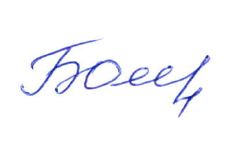 Содержание льгот (гарантий), предоставляемых работникам в территорииЧисленность работников, фактически воспользовавшихся льготой (гарантией) за отчетный периодДенежные средства, выделенные на предоставление льгот (гарантий) Денежные средства, выделенные на предоставление льгот (гарантий) Содержание льгот (гарантий), предоставляемых работникам в территорииЧисленность работников, фактически воспользовавшихся льготой (гарантией) за отчетный периодИз  муниципальногобюджета (тыс. руб.)Из  средствПрофсоюза(тыс. руб.)Дополнительные муниципальные выплаты отдельной категории работников к должностному окладу
- 3000 отдельной категории (стимулирующая доплата)УДО – 63ДОУ – 182СОШ - 214122136484296, 2---Материальная помощь по различным основаниям2               720.647,2Поддержка работников, уходящих на пенсию по возрасту2-3,0Организация санаторно-курортного лечения, оздоровления, отдыха- «Рассвет»48-368,4Компенсация оплаты за содержание детей в ДОУ---Компенсация стоимости питания---Дополнительный оплачиваемый отпуск: за работу без больничных листов 41885-Заключение договоров с предприятиями сферы торговли, услуг на предоставление льготных скидок для членов Профсоюза- ИП Уваров- ИП  24710% скидка на товарЧастичная компенсация коммунальных услуг: библиотекаряммедицинским сёстрам11              1630,97          55,9Председатель районной организации Профсоюза	                                                                                           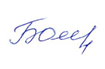       Бельчакова О.Н.                 